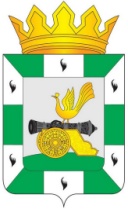 
МУНИЦИПАЛЬНОЕ ОБРАЗОВАНИЕ«СМОЛЕНСКИЙ РАЙОН» СМОЛЕНСКОЙ ОБЛАСТИСМОЛЕНСКАЯ РАЙОННАЯ ДУМА                                                         РЕШЕНИЕ                                      от      августа  2017 года           №	         Об информации Администрации муниципального образования «Смоленский район» Смоленской области по вопросу об итогах работы комиссии по проверке готовности муниципальных образовательных организаций муниципального образования «Смоленский район» Смоленской области к учебному году 2017-2018 гг.Руководствуясь Федеральным законом от 6 октября 2003 года № 131-ФЗ «Об общих принципах организации местного самоуправления в Российской Федерации», Уставом муниципального образования «Смоленский район» Смоленской области, Смоленская районная ДумаРЕШИЛА:Информацию, представленную заместителем Главы муниципального образования «Смоленский район» Смоленской области Романцевой Т.А. по вопросу об итогах работы комиссии по проверке готовности муниципальных образовательных организаций муниципального образования «Смоленский район» Смоленской области к учебному году 2017-2018 гг. принять к сведению.Председатель Смоленской районной Думы                      		           Ю.Г. Давыдовский